安全生产行政处罚简易程序流程图实施条件：违法事实确凿并有法定依据；对个人处罚 50 元以下罚款，对生产经营单位处 1 千元以下罚款或者警告的行政处罚2 名或者 2 名以上安全生产行政执法人员到场，向当事人出示行政执法证件并表明身份现场检查，查明违法事实，制作《现场检查记录》现场调查取证，确认违法事实，制作《询问笔录》及其他取证文书告知当事人作出行政处罚决定的事实、理由和证据，并现场听取当事人陈述和申辩作出当场处罚决定： 制作《行政（ 当场） 处罚决定书（ 单位）》或《行政（当场）处罚决定书（个人）》当场交付当事人执行罚款不当场收缴罚款的	当场收缴罚款的当事人将罚款缴至银行银行收受罚款，并将罚款直接上缴国依法给予 20 元以下的罚款的； 不当场收缴事后难以执行的在边远、水上、交通不便地区，当事人向银行缴纳罚款确有困难并提出的执法人员应当自收缴罚款之日起 2 日内交至市应急局在水上当场收缴的罚款，应当自抵岸之日起2 日内交至市应急局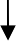 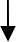 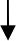 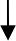 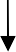 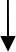 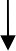 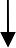 5 日内报市应急局备案	市应急局应当在 2 日内将罚款缴至银行；银行收受罚款，并将罚款直接上缴国库